THE KR FAMILY 2014-1015Alex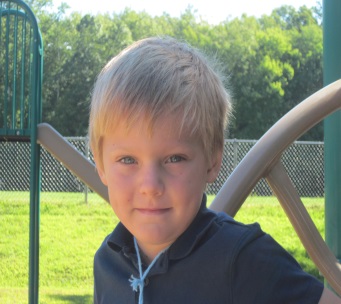 Allesandro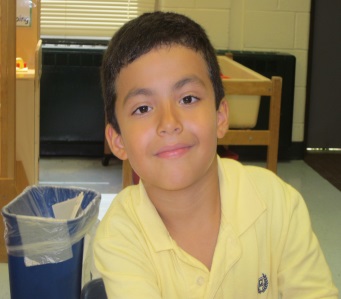 Anna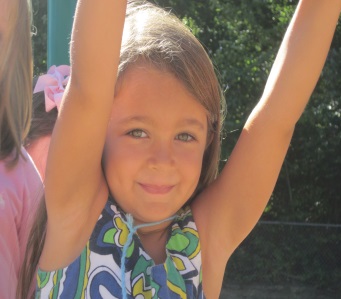 Ashton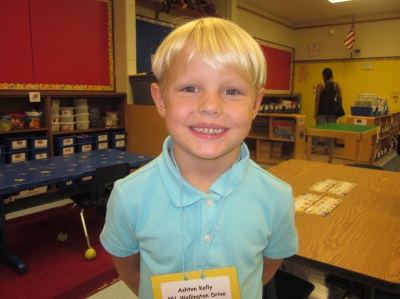 Camryn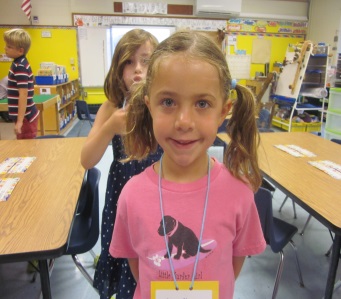 C arolina 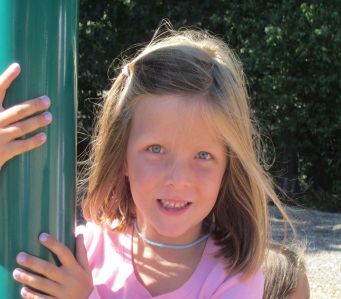 Charlie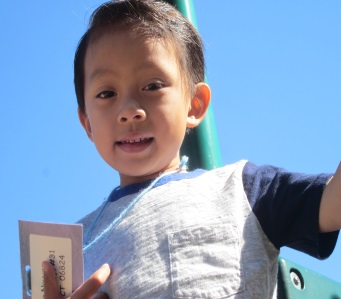 Colin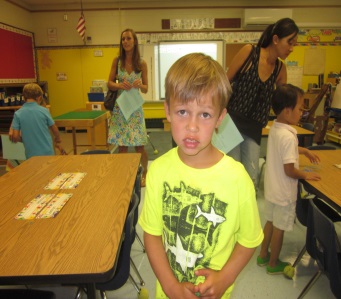 Everly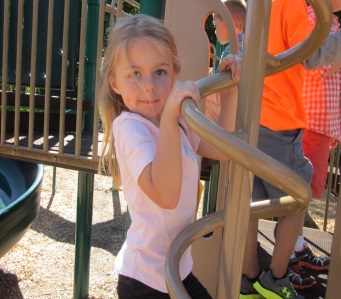 Gigi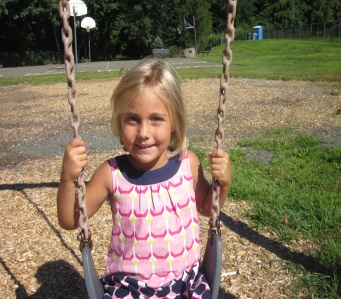 James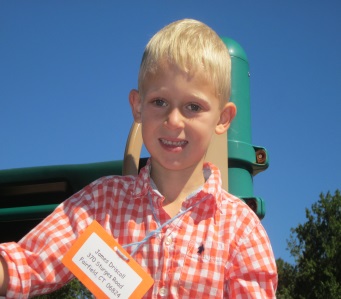 Joe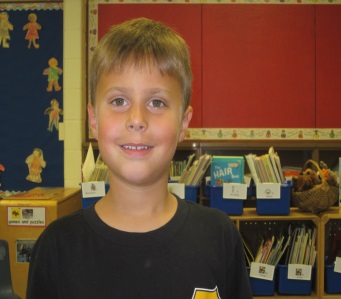 Lucy D.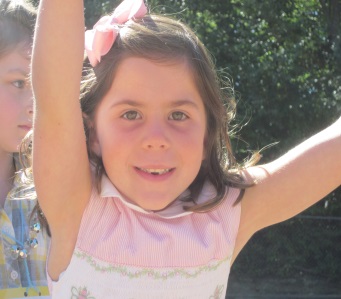 Lucy F.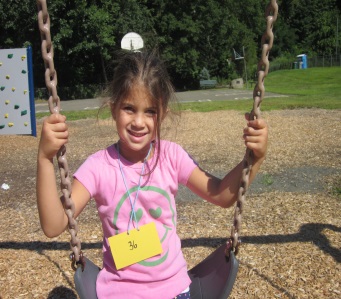 Mason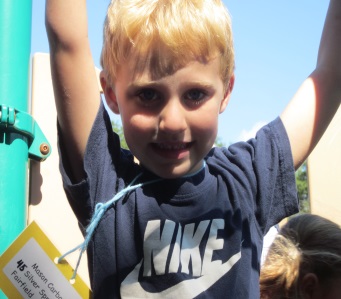 Olivia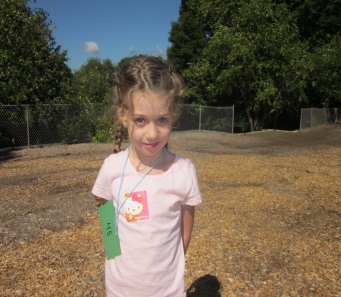 Parker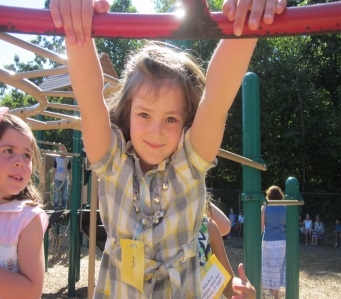 Ryan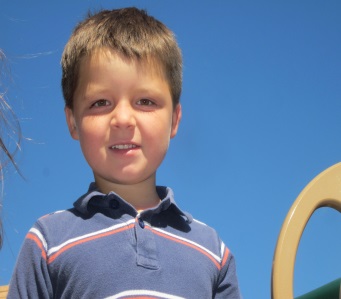 